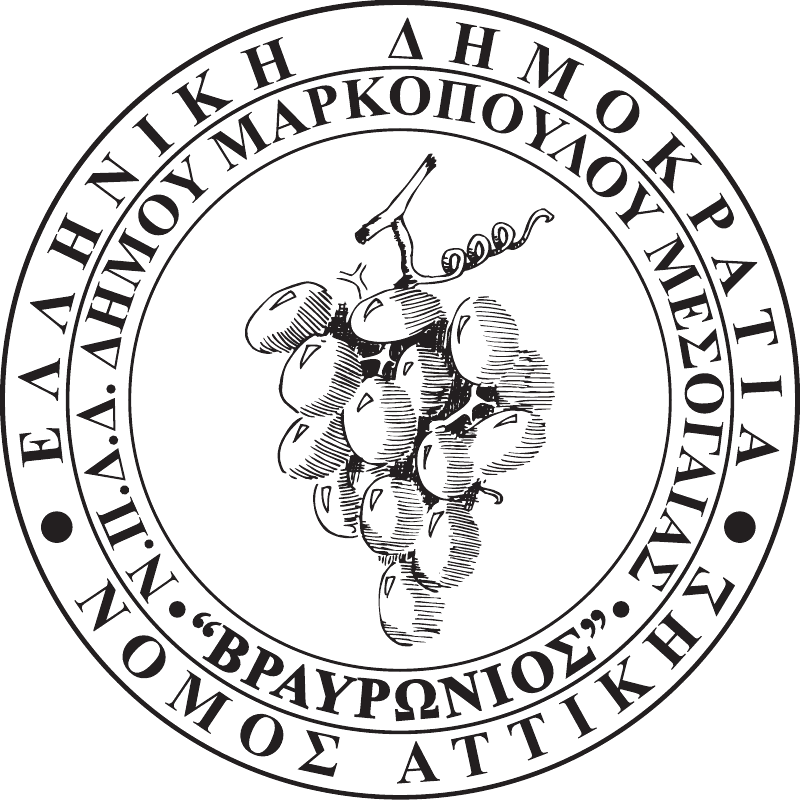 								ΑΡ.ΠΡΩΤ. 1460								ΗΜΕΡ/ΝΙΑ: 04-11-2019Ν.Π.Δ.Δ. ΚΟΙΝΩΝΙΚΩΝ, ΑΘΛΗΤΙΚΩΝ, ΠΟΛΙΤΙΣΤΙΚΩΝ & ΠΕΡΙΒΑΛΛΟΝΤΙΚΩN ΔΡΑΣΤΗΡΙΟΤΗΤΩΝ ΔΗΜΟΥ ΜΑΡΚΟΠΟΥΛΟΥ ΜΕΣΟΓΑΙΑΣ «ΒΡΑΥΡΩΝΙΟΣ» Προς: Τα Τακτικά μέλη του Δ.Σ.Καλή ΜαντάλαΔημήτριος ΚολιαβασίληςΧρήστος ΜπισιώτηςΙωάννης ΑϊδινιώτηςΔημήτριος ΔρίτσαςΜαρία-Μαργαρίτα ΜαντάλαΙωάννης ΣτρατουδάκηςΝικόλαος ΚορωνιάςΚωνσταντίνος ΚαλιακάτσοςΒασιλική ΓκλιάτηΤα Αναπληρωματικά μέλη του Δ.Σ.Ευάγγελος ΔημητρίουΜελπομένη ΒαμποράκηΣπυρίδων ΦράγκοςΘεοφάνης ΣταμπέλοςΓιαννούλα ΛαδάΣταματίνα ΒλαχογιάννηΚωνσταντίνος ΔράκοςΜαρία ΣεραφείμΠαρακαλούμε, όπως προσέλθετε στην Αίθουσα Συνεδριάσεων «Ιατρού Μαρίας Γιάννη – Πίντζου» του Δημαρχείου Μαρκοπούλου την Παρασκευή 8 Νοεμβρίου 2019 και ώρα 13:30΄ προκειμένου να λάβετε μέρος στην ενδέκατη (11η) συνεδρίαση του Ν.Π.Δ.Δ., για την συζήτηση και λήψη απόφασης επί των κατωτέρω θεμάτων της ημερήσιας διάταξης:Λήψη απόφασης για τροποποίηση της υπ.αρ. 49/2013 απόφασης Δ.Σ., περί καθορισμού ύψους τροφείων των δημοτικών παιδικών σταθμών.Λήψη απόφασης για ορισμό δικηγόρου για την υποβολή προτάσεων ενώπιον του Ειρηνοδικείου Κρωπίας (διαδικασία εργατικών διαφορών), επί της από 26-03-2019 και με γ.α.κ. 1985/2019 και ε.α.κ. 23/2019 αγωγής των Αδαμίδου Μαρίας και λοιπών, κατά του Ν.Π.Δ.Δ. «ΒΡΑΥΡΩΝΙΟΣ».Λήψη απόφασης για καθορισμό των οργάνων διαδικασίας δημοπρασιών για την εκποίηση ή εκμίσθωση ή μίσθωση κινητών και ακίνητων πραγμάτων του Π.Δ. 270/1981.Λήψη απόφασης για συγκρότηση επιτροπής εκτίμησης και καταλληλότητας ακινήτων του αρθ.7 του Π.Δ. 270/1981.Λήψη απόφασης για προγραμματισμό χριστουγεννιάτικης εκδήλωσης του ΚΑΠΗ.				Η ΠΡΟΕΔΡΟΣ ΤΟΥ ΝΠΔΔ				ΔΗΜΗΤΡΑ ΣΠΥΡ.ΔΡΑΚΟΥ